25.11.2020                                                                StundeThema: Das Wetter. Pogoda. Praca samodzielna.I. Podpisz co widzisz na obrazku!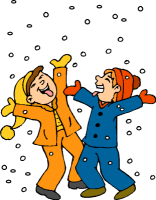 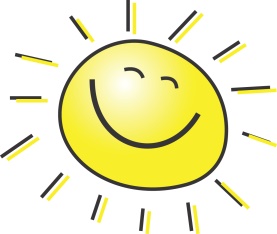 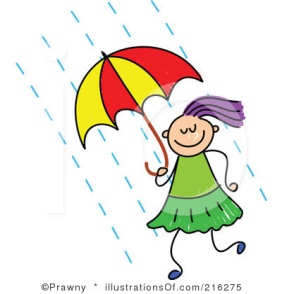 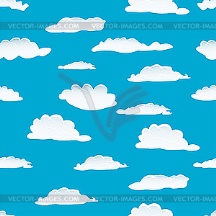 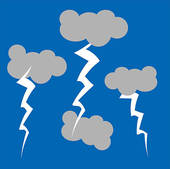 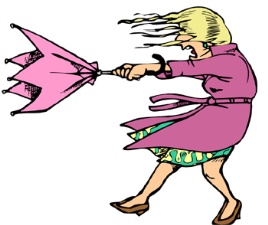 II. Co to za wyraz?Senche                Snnoe 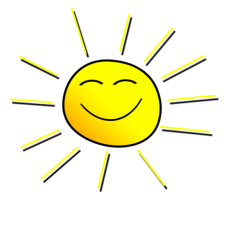 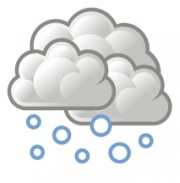 III.Przetłumacz! 1. Tęcza-2. grad-3. deszcz-4. Jest zimno.-5. Jest ciepło.-6. Świeci słońce.7. Pada śnieg.-8. Jest gorąco.IV. Wypisz pory roku!1.2.3.4.